Приложение 2к Положению о проведении регионального этапа II Всероссийского дистанционного конкурса среди классных руководителей на лучшие методические разработки 
воспитательных мероприятий в Краснодарском краеII Всероссийский дистанционный конкурс
среди классных руководителейна лучшие методические разработки воспитательных мероприятийГражданское воспитание«Вместе с Буратино в страну  Коррупции»Автор: Салихова Елена ВалерьевнаУчитель начальных классовМБОУ НОШ №11 муниципального образования город Новороссийск2021 годПриложение 1к Положению о проведении регионального этапа II Всероссийского дистанционного конкурса среди классных руководителей на лучшие методические разработки 
воспитательных мероприятий в Краснодарском краеСТРУКТУРАописания методической разработки воспитательного мероприятияПояснительная записка.Тематическое направление: гражданское воспитание.Тема воспитательного мероприятия и обоснование ее выбора (актуальность): «Вместе с Буратино в страну  Коррупции».            Коррупция оказывает отрицательное  влияние на общество и государство в целом. Задача учителя показать детям, что  с детства люди должны быть справедливыми, честными, порядочными, законопослушными, милосердными. Педагог  должен учить детей поступать правильно, по совести, не тогда, когда на них смотрят другие, видят их, а тогда, когда никто не видит и не узнает, как было. Главное  в развитии представления о своей гражданской значимости в форме понимания своего  «Я» - как гражданина России – это развитие  желания  поступать правильно ради правды, ради долга перед самим собой. Лучше всего это можно сделать на примере героев сказок, потому что сказки – один из самых доступных, понятных и любимых жанров детских  произведений.Целевая аудитория воспитательного мероприятия: одновозрастная, учащиеся 4 классов.Преемственность: литературное чтение, русский язык, математика, окружающий мир (история), технология.Цель, задачи и планируемые результаты воспитательного мероприятия.             Цель проектной задачи: создание итогового продукта - открытки о путешествии Буратино в страну Коррупции и ее творческая презентация.             Основная задача сформировать четкую гражданскую позицию, основывающуюся на противостоянии коррупции, воспитать чувство ответственности перед своим государством; создать условия для развития познавательных способностей, социальной самостоятельности и творческой активности  младших школьников через решение практикоориентированных задач;  формирование сотрудничества в микрогруппах при решении практических задач: распределение обязанностей, выполнение персональных заданий, коллективное обсуждение результатов, взаимоконтроль; организовать работу по выполнению различных заданий, представленных в виде моделей, схем и таблиц для поиска оптимального решения задачи и достижения поставленной цели.Планируемые результаты воспитательного мероприятия.Личностные:- формирование внутренней позиции в развитии представления о своей гражданской значимости в формате «Я-ГРАЖДАНИН!», адекватной мотивации к учебной деятельности, включая учебные и познавательные мотивы; личной ответственности, чувства взаимопомощи.Метапредметные:- ФОРМИРОВАНИЕ умения находить информацию, овладение действием моделирования; умения сравнивать, строить сообщение в устной форме;- ФОРМИРОВАНИЕ умений, направленных на организацию своей работы, планирование, реализацию плана, контроль и оценку своих действий;- ФОРМИРОВАНИЕ умения организовывать и осуществлять инициативное сотрудничество в поиске информации, оценивать и точно выражать свои мысли; договариваться, находить общее решение, аргументировать, понимать  и принимать позицию участников.Предметные:- выполнение арифметических действий с заданными величинами;- решение составных задач;- создание собственных текстов и доказательств в соответствии с заданными критериями;- умение выстраивать закономерности при выполнении заданий. Форма проведения воспитательного мероприятия: проектная деятельность (задача).Ресурсы, необходимые для подготовки и проведения мероприятия: фломастеры, ручки, цветные карандаши, линейка, пазлы для сборки и склеивания валютных единиц различных государств, цветная бумага, ножницы, клей, лист бумаги формата А1.Основная часть.Описание проектной задачи.В качестве сюжета взято путешествие Буратино – героя сказки Алексея Николаевича Толстого. По сюжету сказки деревянный мальчуган познает окружающий мир, пройдя сквозь вереницу испытаний. Буратино учится отличать добро от зла, становится сильным и уверенным защитником для своих друзей и папы Карло. В границах данной квазиреальной ситуации учащиеся должны выполнить ряд заданий по учебным предметам из разных образовательных областей. Для  решения проектной задачи необходимо создать группы учащихся по 5-7 человек. Время решения проектной задачи-1час 30 минут.Цель проектной задачи: создание итогового продукта - открытки о путешествии Буратино в страну Коррупции и ее творческая презентация.Проектная задача состоит из шести заданий, выполнение которых  возможно в определенной последовательности. Задания построены таким образом, что в процессе их выполнения командам приходится обращаться к текстам, ребусам, пословицам – перевертышам, к диаграмме и т.д. Итоговое задание – требует творческого отношения к результатам всех предыдущих этапов работы и создания на их основе открытки и ее творческой презентации, что и является «продуктом» решения проектной задачи.Этапы проектной задачиЗадание 1. Перевести послание Буратино на русский язык, используя предложенный шифр. (См. приложение №1)Задание 2. Помогите Буратино подписать в диаграмму (в столбцах) фамилии царей, издававших законы против коррупции, выполните задания, ответьте на вопрос. (См. приложение №2)Задание 3. Преобразовать данные слова так, чтобы получилось крылатое выражение или знаменитое высказывание. Выбрать слова, которые присущи честному человеку, и распределить их в алфавитном порядке. (См. приложение №3)Задание 4. Подобрать наибольшее количество вариантов четырехзначного кода. Составить из пазлов, в предложенном конверте, три вида валюты, определить к каким странам относится данная валюта? (См. приложение №4)Задание 5. Ответить на вопросы, к какому виду коррупционных действий относиться каждая ситуация. (См. приложение №5)Продукт проектной задачи. Изготовить открытку, в которой будут отражены все этапы работы над проектной задачей. Защитить работу в виде творческая презентация.Дорогие ребята! Сегодня вам предстоит решить сказочную задачу. Для этого вам потребуются знания из многих школьных предметов: математики, литературного чтения, русского языка, окружающего мира (истории), технологии. Задача состоит из нескольких заданий. Поэтому очень важно внимательно прочитать предложенный вам алгоритм решения проектной задачи и точно следовать ему. Обратите особое внимание на последнее задание: выполняя его, вы должны подвести итог всей работе.Надеемся, что решать эту задачу вам будет интересно. Желаем вам успеха!Задача «Вместе с Буратино в страну  Коррупции»Задание 1.Буратино, герой повести-сказки Алексея Николаевича Толстого,  прислал послание жителям страны Коррупции. Но написано оно на языке  corruptions (коррупционный язык). Послание Буратино жителям страны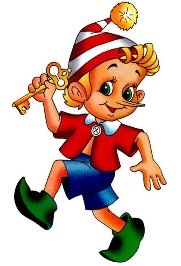 Яицпуррок – отэ пукдоп имактязв, ьтсонжадорп ыхнтсонжлод цил, хиксечитилоп йелетяед.Переведите послание Буратино на русский язык, используя предложенный шифр. На языке corruptions некоторые слова звучат так: ИГЬНЕД - ДЕНЬГИ_______________________________________________________________________________________________________________________________________________________________________________________________________________________________________Как вы думаете, что указывает на проявление  коррупции? Чтобы ответить на этот вопрос, посмотрите на следующие буквы:    ВИОЗЕИЯИТЕОКИЕАВычеркните все буквы И, О, Е. Запишите слово, которое у вас получилось? Ответ: _________________________                                            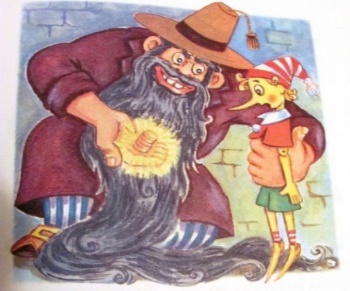 Задание 2Буратино в стране Коррупции нашел документ, в котором рассказывалось, как в давние времена велась борьба с коррупцией, о первых строгих законах, нарушая которые, человек мог попасть в тюрьму или лишиться жизни.С чего начиналась борьба с коррупцией в России?1497 года Сборник законов Ивана III – Судебником 1497 года, в котором впервые вводятся законодательные меры по ограничению коррупционных действий, и начинает достаточно подробно решаться проблема продажности служащих.1561 год Иван IV (Грозный) ввел ссудную грамоту, которая устанавливала наказание в виде смертной казни за получение взятки судебными чиновниками местного земского управления.1722 г. Пётр I издал Указ об учреждении должности генерал-прокурора Российской Империи. Генера́л-прокуро́р — одна из высших государственных должностей в Российской империи, наблюдавший за законностью деятельности правительственных учреждений.1825-1855 Николай I издание Свода Законов (1832, 1842, 1857гг) [1], в котором мздоимству и лихоимству была посвящена глава  ответственности за взяточничество и лихоимство. Таковых было три: 1) незаконные поборы под видом государственных податей;2) вымогательство вещами, деньгами или припасами;3) взятки с просителей по делам исполнительным и судебным.Борьба с коррупцией ведется по сей день.Помоги Буратино подписать в диаграмму (в столбцах) фамилии царей, издававших законы против коррупции.Напишите, в каком веке правил каждый из царей:Царь Иван III________________________векЦарь Иван IV________________________векЦарь Петр I_________________________векЦарь Николай I______________________векСколько лет, согласно данным диаграммы, устанавливались данные законы, начиная от правления царя Ивана III до правления Царя Николая I?Ответ: ___________________________________Задание 3Буратино пришел в уникальное место страны Коррупции в город «Пословиц и поговорок». Вот что он там узнал.В России отношение к коррупции, закону нашло отражение во всевозможных пословицах и поговорках, фразах из известных кинофильмов. Ваша задача данные слова изменить так, чтобы получилось крылатое выражение или знаменитое высказывание.Образец: Нога ногу чешет – Рука руку моет.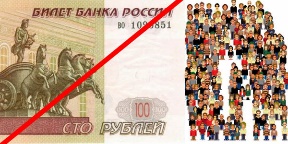 Владей одним долларом и не имей одного врага.___________________________________________________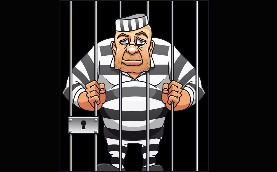 Трудящийся имеет право стоять на свободе.____________________________________________________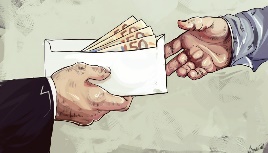 На тебя подарком не угодишь.___________________________________________________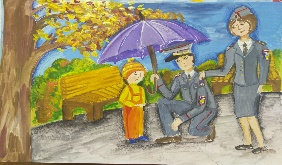 Чужая мафия тебя не ценит._____________________________________________________Настроение у Буратино было мрачное, много интересного он узнал из законодательства на Руси и города «Пословиц и поговорок», но ситуация его не радовала, давайте разгоним тучи грустного настроения нашего героя и поможем ему подобрать слова, которые помогут исправить ситуацию.Задание: выберите  из данного списка слова, которые присущи честному человеку и распределите его списком в алфавитном порядке.Взятка, бескорыстие, кража, доброта, задабривание, щедрость, заботливость, зависть, милосердие, жадность, трудолюбие. ______________________________________________________________________________________________________________________________________________________________________________________________________Задание 4    	Буратино решил вернуться домой, поинтересоваться, как здоровье у Папы Карло, ведь так много разных событий произошло за последнее время. Вдруг отцу нужна помощь? И Буратино не ошибся. Кот Базилио и лиса Алиса решили украсть золотой ключик, который хранится в каморке папы Карло. Чтобы туда проникнуть, нужно подобрать двузначный код. Им известно, что дверь в каморку закрывает Буратино, который знает пока что только четыре цифры: 0, 1, 2 и 3. Какое наибольшее количество вариантов придётся перебрать коту и лисе, чтобы открыть дверь?       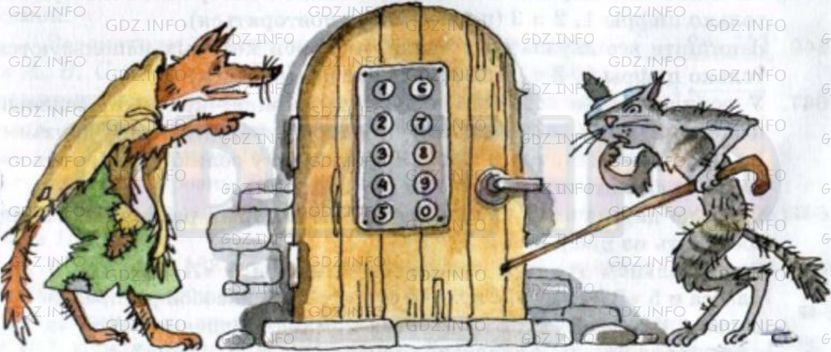 ______________________________________________________________________________________________                                                                                                           ______________________________________________________________________________________________Буратино спугнул грабителей, чему был очень рад. Он только понять не мог, зачем совершать преступления? Для чего Кот и Лиса хотели украсть Золотой Ключ?Чтобы узнать ответ, на вопрос Буратино -  разгадайте  ребус.            Ответ: ________________________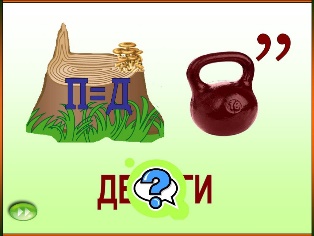 Вот оказывается в чем дело! В деньгах! А какие бывают деньги? В каждой стране в обращении свои деньги, или, как говорят экономисты, своя национальная валюта. Валюта каждой страны имеет свои отличительные знаки (рисунки, герб).В предложенном конверте лежит 3 вида валюты. Помогите, Буратино, собрать пазлы и определить к каким странам относится данная валюта?Задание 5Буратино из-за своего доверчивого характера постоянно попадал в нехорошие ситуации. К какому виду коррупционных действий относиться каждая ситуация?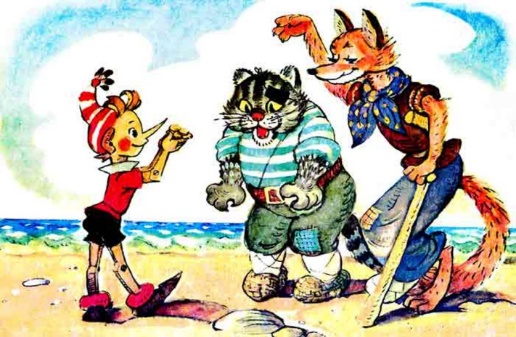 Кот Базилио и Лиса Алиса, узнав о том, что у Буратино имеются денежные средства, предложили деревянному мальчугану закопать монеты на Поле Чудес в стране Дураков. Кот и Лиса пообещали доверчивому  мальчишке, что из посаженных монет вырастит огромное денежное дерево, и Буратино разбогатеет. Впоследствии Алиса и Базилио  незаконно завладели закопанными деньгами бедного мальчугана и скрылись.

Как называется данное коррупционное действие?Ответ: __________________________________________________________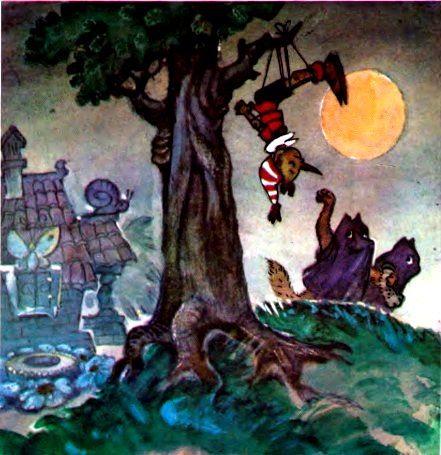 Буратино спрятал золотые монеты во рту. Лиса Алиса и Кот Базилио очень хотели завладеть деньгами. Кот и Лиса связали мальчугана и подвесили на дерево вниз головой, в надежде, любым путем вытрясти из Буратино золотые монеты.Как называется данное коррупционное действие?Ответ: __________________________________________________________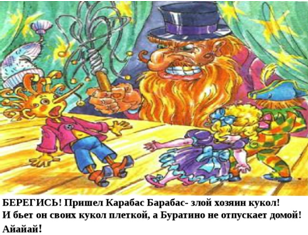 Когда Карабас-Барабас хотел силой заставить всех кукол, включая Буратино, работать в его театре, он нарушил право на защиту от экономической эксплуатации. Мы договорились считать, что куклам было по 7-8 лет.Как называется данное коррупционное действие?Ответ: __________________________________________________________Продукт проектной задачиМы надеемся, что вам, ребята, понравилось путешествовать с Буратино. Отправляясь в свою страну, он увезет с собой подарок – большую открытку, сделанную вашими руками.  Постарайтесь отразить в ней все этапы странствия Буратино, свои впечатления и пожелания. Для этого вы можете использовать все материалы, рисунки, известные или придуманные вами песни (чтобы сделать открытку музыкальной), поделки. Подготовьте творческое представление своей открытки. Удачи вам!!!Экспертный листКлюч  - ответы к заданиямЗадание 1.  Перевод послания Буратино.	Коррупция – это подкуп взятками, продажность должностных лиц, политических деятелей.Ответ: взяткаЗадание 2.1 Иван III, Иван Грозный, Пётр I, Николай I.               2.2 Иван III – 15 век, Иван Грозный – 16 век, Пётр I – 18 век, Николай I – 19век               2.3 Ответ: 358 летЗадание 3. 	Не имей сто рублей, а имей сто друзей.	Вор должен сидеть в тюрьме.	С меня взятки гладки.Наша полиция нас бережёт.Ответ: бескорыстие, доброта, заботливость, милосердие, трудолюбие, щедрость.Задание 4. Решение задачи: 16 вариантов: 00 10 20 30                         01 11 12 13                        02 12 22 32                        03 13 23 33                       или 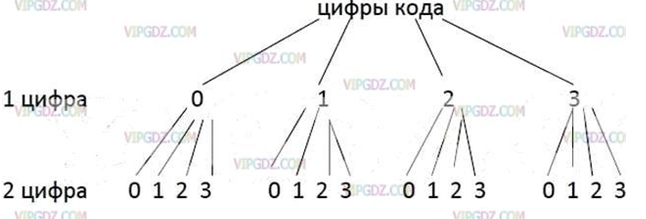 Ответ: деньги.Конверт: 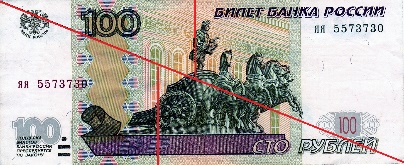 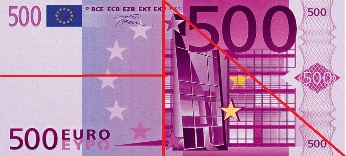 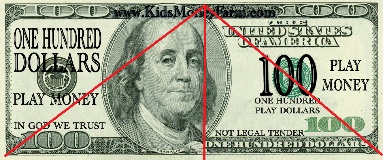 Задание 5.   Ответ: мошенничество, обманОтвет: вымогательствоОтвет: незаконное обогащение, использование детского труда Продукт проектной задачи – создание открытки.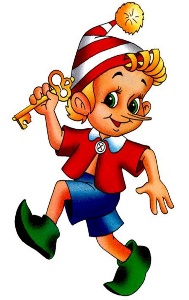 Этапы проектной   задачи      Задания проектной    задачи    Не выполненоВыполнено, но допущены ошибки   Выполнено             без ошибок   Выполнено             без ошибок1 этапПеревод послания Буратино жителям страны Коррупции0 баллов1 - 2 балла3 балла3 балла1 этапОтвет (слово) на вопрос о проявлении коррупции0 баллов1 – 2 балла3 балла3 балла2 этапИзучение документа по борьбе с коррупцией в России (работа с диаграммой)0 баллов1 - 2 балла3 балла3 балла2 этапУказать века правления царей0 баллов1 - 2 балла3 балла3 балла2 этапЗаписать сколько лет устанавливались законы против коррупции (работа с диаграммой)0 баллов1 – 2 балла3 балла3 балла3 этапПреобразовать слова, чтобы получились  крылатые выражения или знаменитые высказывания0 баллов1 - 2 балла3 балла3 балла3 этапОпределение и распределение слов в алфавитном порядке 0 баллов1 - 2 балла3 балла3 балла4 этапРешение задачи 0 баллов1 - 2 балла1 - 2 балла3 балла4 этапРебус. Сбор пазлов 3 видов валют0 балловУчитывается:-  аккуратность выполненной работы;-  правильный выбор элементов – пазлов Максимальный балл – 3 баллаУчитывается:-  аккуратность выполненной работы;-  правильный выбор элементов – пазлов Максимальный балл – 3 баллаУчитывается:-  аккуратность выполненной работы;-  правильный выбор элементов – пазлов Максимальный балл – 3 балла5 этапНазвать по описанию ситуации коррупционное действие (допустимы синонимичные слова)0 баллов1 - 2 балла1 - 2 балла3 баллаПродукт проектной задачиПродукт проектной задачиУчитывается: - творчество    и эстетичность в оформлении открытки- рефлексивное отношение к проделанной работе- логичность и оригинальность представленияМаксимальный балл – 5 балловУчитывается: - творчество    и эстетичность в оформлении открытки- рефлексивное отношение к проделанной работе- логичность и оригинальность представленияМаксимальный балл – 5 балловУчитывается: - творчество    и эстетичность в оформлении открытки- рефлексивное отношение к проделанной работе- логичность и оригинальность представленияМаксимальный балл – 5 балловУчитывается: - творчество    и эстетичность в оформлении открытки- рефлексивное отношение к проделанной работе- логичность и оригинальность представленияМаксимальный балл – 5 баллов